“Sınav Çanakkale Onsekiz Mart Üniversitesi Önlisans-Lisans Eğitim-Öğretim ve Sınav Yönetmeliği” ne uygun olarak yapılmıştır.Dersin Öğretim Elemanı		:İmza					:Gözetmen 				:İmza					:Gözetmen 				:İmza					:Açıklama (varsa sınavla ilgili yapılan işlemler)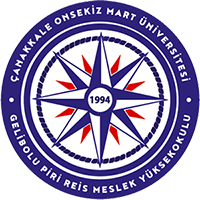 T.C.ÇANAKKALE ONSEKİZ MART ÜNİVERSİTESİGELİBOLU PİRİ REİS MESLEK YÜKSEKOKULU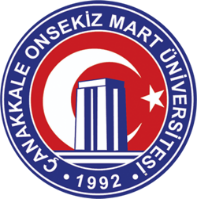 SINAVBİLGİLERİ20..../20…. Akademik Yılı - …….….YarıyılıTarihi:Saati:Süresi:SINAV TUTANAĞISINAV TUTANAĞISINAV TUTANAĞISınav TürüArasınav / Final / BütünlemeArasınav / Final / BütünlemeBölümDersin Kodu, AdıÖğretim Elemanı Ünvanı/Adı Soyadı:Öğretim Elemanı Ünvanı/Adı Soyadı:Öğretim Elemanı Ünvanı/Adı Soyadı:Sınav Tarihi:Sınav Tarihi:Sınav Tarihi:Sınav Adı:Sınav Adı:Sınav Adı:Sınav Yeri:Sınav Yeri:Sınav Yeri:Sınava Giren Öğrenci Sayısı: Sınava Giren Öğrenci Sayısı: Sınava Giren Öğrenci Sayısı: 